Work Experience: *Self-attested copies of necessary certificates (Education, experience, etc.)    need to be attached as proofs appropriately. * In case age relaxation is claimed, appropriate community certificate has to be enclosed.DECLARATIONI hereby confirm that the details given above are true to my knowledge and belief.Date:   										Place:  Signature                                        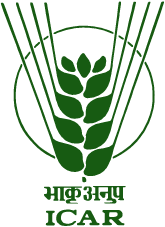 ICAR-SUGARCANE BREEDING INSTITUTECoimbatore-641 007ICAR-SUGARCANE BREEDING INSTITUTECoimbatore-641 007ICAR-SUGARCANE BREEDING INSTITUTECoimbatore-641 007ICAR-SUGARCANE BREEDING INSTITUTECoimbatore-641 007ICAR-SUGARCANE BREEDING INSTITUTECoimbatore-641 007ICAR-SUGARCANE BREEDING INSTITUTECoimbatore-641 007ICAR-SUGARCANE BREEDING INSTITUTECoimbatore-641 007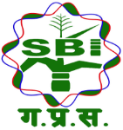 Application for the Position ofApplication for the Position ofApplication for the Position of:::YOUNG PROFESSIONAL-IIYOUNG PROFESSIONAL-IIYOUNG PROFESSIONAL-IIYOUNG PROFESSIONAL-IIYOUNG PROFESSIONAL-IINAMENAME:::GENDERGENDER:::FATHER’S NAMEFATHER’S NAME:::DATE OF BIRTHDATE OF BIRTH:::AGE (as on 11.07.2024 )AGE (as on 11.07.2024 ):::Community  (SC/ST/OBC)Community  (SC/ST/OBC):::Educational Qualification :Educational Qualification :Graduation/Subject(only boiGraduation/Subject(only boiGraduation/Subject(only boiGraduation/Subject(only boiInstitutionInstitutionInstitutionUniversityUniversityPercentageDurationDurationPh.d.(specialization)Ph.d.(specialization)Ph.d.(specialization)Ph.d.(specialization)M.Sc. (specialization)M.Sc. (specialization)M.Sc. (specialization)M.Sc. (specialization)B.Sc (specialization)B.Sc (specialization)B.Sc (specialization)B.Sc (specialization)HSCHSCHSCHSCSSLCSSLCSSLCSSLCS.NoOrganizationDesignationPeriodTotal YearOther Technical Qualifications (if any):::Address for the communication:E-Mail ID:Mobile Number / WhatsApp Number: